           Руководствуясь Федеральным законом от 06.10.2003 № 131-ФЗ «Об общих принципах организации местного самоуправления в Российской Федерации», Постановлением Правительства РФ от 21.12.2018 № 1616 «Об утверждении Правил определения управляющей организации для управления многоквартирным домом, в отношении которого собственниками помещений в многоквартирном доме не выбран способ управления таким домом или выбранный способ управления не реализован, не определена управляющая организация, и о внесении изменений в некоторые акты Правительства Российской Федерации», поступившим от Генерального директора ООО «Наш дом» Черникова В.Н. заявления № 34 от 23.08.2022 года.ПОСТАНОВЛЯЮ:    1. Исключить из перечня управляющих организаций для многоквартирных домов, в отношении которых не выбран (не реализован) способ управления, таким многоквартирным домом на территории муниципального образования Благовещенский поссовет Благовещенского района Алтайского края Общество с ограниченной ответственностью «Наш дом».    2. Постановление Администрации Благовещенского поссовета Благовещенского района  Алтайского края  №34 от 29.01.2019 года считать утраченным силу.    3. Направить копию настоящего постановления в Инспекцию строительного и жилищного надзора Алтайского края, ООО «Наш дом».   4. Разместить настоящее постановление на официальном сайте Администрации Благовещенского поссовета, информационном стенде, в государственной информационной системе жилищно-коммунального хозяйства.   5. Контроль исполнения настоящего постановления возложить на специалиста по архитектуре и градостроительству   Администрации  Благовещенского поссовета (Авдееву О.Н.)Глава АдминистрацииБлаговещенского поссовета                                                                     Н.Н. Князева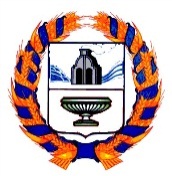 АДМИНИСТРАЦИЯ БЛАГОВЕЩЕНСКОГО ПОССОВЕТАБЛАГОВЕЩЕНСКОГО РАЙОНА АЛТАЙСКОГО КРАЯАДМИНИСТРАЦИЯ БЛАГОВЕЩЕНСКОГО ПОССОВЕТАБЛАГОВЕЩЕНСКОГО РАЙОНА АЛТАЙСКОГО КРАЯПОСТАНОВЛЕНИЕПОСТАНОВЛЕНИЕ« 25 »  августа      2022                                                 №  205р.п. Благовещенкар.п. Благовещенка